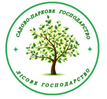 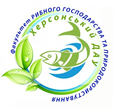 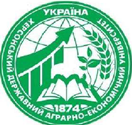 ПРОГРАМАIІІ-ої Всеукраїнської науково-практичної конференції здобувачів вищої  освіти та молодих учених«НАУКОВІ ЧИТАННЯ ІМЕНІ В.М. ВИНОГРАДОВА»18-19 травня 2021 рокуОрганізатори: - Міністерство освіти і науки України;- Херсонський державний аграрно-економічний університет(кафедра лісового та садово-паркового господарства)Мета – розглянути сучасний стан та основні проблеми лісового та садово-паркового господарства та біоресурсів України і сформувати у здобувачів вищої освіти та науковців інтерес до наукової творчості, участь у наукових програмах.Робочі мови - українська, англійська, російська. Регламент і умови доповіді:Доповідь – до 5-7 хвилин.Демонстрація результатів роботи у вигляді електронної презентації.Проведення конференції – дистанційна форма.Херсон, Україна, 2021Регламент конференції18.05.2021 р.900 – 1000 - реєстрація учасників (за бажанням)(ХДАЕУ, спортивний корпус, ауд. 3-47).          955   - вхід у відеоконференцію.1000-1140   - відкриття конференції, пленарне засідання.1145 -1300  - секційні засідання.19.05.2021 р.1000 – продовження секційних засідань.1200 - Підведення підсумків конференції.Місце проведення конференціїХерсонський державний аграрно-економічний університет вул. Стрітенська, 23, м. Херсон, УкраїнаПублікаціїСтатті будуть опубліковані у збірнику наукових праць. Режим доступу: http://ksau.kherson.ua/Адреса оргкомітетуКафедра лісового та садово-паркового господарства (ауд. 3-47) ХДАЕУ, вул. Стрітенська, 23, м. Херсон, 73006Телефон для довідокДементьєва Ольга Іванівна – в.о. завідувача кафедри лісового та садово-паркового господарствател.: +38 (099) 774 30 76 e-mail: o-dementeva@ukr.net Омелянова Вікторія Юріївна – координатор конференції e-mail: viktoria_omelianova@ukr.netтел.: +38 (097) 567-96-18ПРОГРАММА ІІІ-ої ВСЕУКРАЇНСЬКОЇ НАУКОВО-ПРАКТИЧНОЇ КОНФЕРЕНЦІЇ Вступне слово:Бойко П.М.- декан факультету рибного господарства та природокористування, кандидат біологічних наук, доцент;Дементьєва О.І. – в.о. зав. кафедри лісового та садово-паркового господарства, канд. с.-г. наук, доцент.СЕКЦІЯ І. ІСТОРИЧНІ АСПЕКТИ РЕГІОНАЛЬНИХ ПРИРОДНИХ ДОСЛІДЖЕНЬБОЙКО Т. О.к.б.н., доцент кафедри лісового та садово-паркового господарства НАГОРНИЙ Д. Р.здобувач першого (бакалаврського) рівня вищої освіти Херсонський державний аграрно-економічний університет, Херсон, Україна ІСТОРІЯ ОЗЕЛЕНЕННЯ МІСТА СКАДОВСЬКСЕМЕНЮК С.К. к. б. н., доцент кафедри екології та географії  Херсонський державний університет, м. Херсон, Україна ШЕЙГАС І.М. к. с.-г. н., старший науковий співробітникДержавне підприємство «Степовий, ім. В.М. Виноградова, філіал Українського ордена «Знак Пошани» науково-дослідного інституту лісового господарства  та агролісомеліорації ім. Г.М. Висоцького»,м. Олешки, УкраїнаГУЛИК І.Т.науковий співробітникПоліський філіал Українського ордена «Знак Пошани» науково-дослідного інституту лісового господарства та агролісомеліорації ім. Г.М. Висоцького,м. Житомир, УкраїнаЗ ІСТОРІЇ ІНТРОДУКЦІЇ ДИКИХ РАТИЧНИХ ТВАРИН НА ОСТРОВІ ДЖАРИЛГАЧТИМОЩУК І.В.м.н.с., заступник директора з наукової роботиГЛОД О.І.н.с., т.в.о. директораДержавне підприємство  ″Степовий ім. В.М. Виноградовафіліал Українського ордена  ″Знак Пошани″ науково-дослідногоінституту лісового господарства  та агролісомеліорації ім. Г.М. Висоцького″м.ОлешкиВИВЧЕННЯ ОСОБЛИВОСТЕЙ І ЗАКОНОМІРНОСТЕЙ ВИНИКНЕННЯ ЛІСОВИХ ПОЖЕЖ ПРОТЯГОМ 2020 РОКУ ТА ЗА 16-РІЧНИЙ ПЕРІОД СПОСТЕРЕЖЕНЬ У МЕЖАХ ДЕРЖЛІСФОНДУ ХЕРСОНСЬКОЇ ОБЛАСТІСЕКЦІЯ ІІ ЛІСІВНИЦТВО ТА ЛІСОЗНАВСТВОКОВАЛЬСЬКА М. О. здобувачка 3 курсу факультету біології та лісового господарства КИЧИЛЮК О. В. к.с.-г.н., доцент кафедри лісового та садово-паркового господарства.Волинський національний університет імені Лесі Українки, м. ЛуцькАНАЛІЗ ЛІСОКУЛЬТУРНОГО ФОНДУ ЦУМАНСЬКОГО ЛІСНИЦТВА ДЕРЖАВНОГО ПІДПРИЄМСТВА «ЦУМАНСЬКЕ ЛІСОВЕ ГОСПОДАРСТВО»ЛУКАШЕВИЧ Е. Ю.здобувачка IV курсу факультету біології та лісового господарстваКИЧИЛЮК О. В. к.с.-г.н., доцент кафедри лісового та садово-паркового господарства,Волинський національний університет імені Лесі Українки, м. Луцьк, УкраїнаДОБІР СХЕМ ЗМІШУВАННЯ ЛІСОВИХ КУЛЬТУР У ДП «СЛАП «ЛОКАЧІАГРОЛІС»НОВІК Б. Ю. здобувач 3 курсу факультету біології та лісового господарстваКИЧИЛЮК О. В.к.с.-г.н., доент  кафедри лісового та садово-паркового господарства.Волинський національний університет імені Лесі Українки, м. ЛуцькАНАЛІЗ ЛІСОКУЛЬТУРНОГО ФОНДУ ДУБЕЧНІВСЬКОГО ЛІСНИЦТВА ДЕРЖАВНОГО ПІДПРИЄМСТВА «СТАРОВИЖІВСЬКЕ ЛІСОВЕ ГОСПОДАРСТВО»ШЕЙГАС І.М.к. с.-г. н., старший науковий співробітникДержавне підприємство «Степовий, ім. В.М. Виноградова, філіал Українського ордена «Знак Пошани» науково-дослідного  інституту лісового господарства та агролісомеліорації ім. Г.М. Висоцького»,  м. Олешки, УкраїнаГУЛИК І.Т.науковий співробітникПоліський філіал Українського ордена «Знак Пошани» науково-дослідного інституту лісового господарства  та агролісомеліорації ім. Г.М. Висоцького, м. Житомир, УкраїнаСЕМЕНЮК С.К.к. б. н., доцент кафедри екології та географії Херсонський  державний університет, м. Херсон, УкраїнаПЕРСПЕКТИВИ ВЕДЕННЯ ВОЛЬЄРНОГО МИСЛИВСЬКОГО ГОСПОДАРСТВА В УКРАЇНІСЕКЦІЯ ІІІ ЛІСОВІДТВОРЕННЯ, АГРОЛІСОМЕЛІОРАЦІЯ, ФІТОМЕЛІОРАЦІЯГОЛОВАЩЕНКО М. Ф. к. с.-г. н., доцент кафедри лісового та садово-паркового господарстваШИМАН Г. В.здобувач вищої освітиХерсонський державний аграрнор-економічний університет, м. Херсон, УкраїнаЩОДО НОРМАТИВІВ рубок догляду в штучних сосняках ДП «Збур’ївське ЛМГ» КУРИЛЕНКО К.В. Харківська державна зооветеринарна академіяТЕРЕЩЕНКО Л.І.Український науково-дослідний інститут лісового господарства та агролісомеліорації ім. Г.М. ВисоцькогоДОСЛІДЖЕННЯ ШИШОК ТА НАСІННОЇ ПРОДУКТИВНОСТІ КЛІМАТИПІВ СОСНИ ЗВИЧАЙНОЇ У ГЕОГРАФІЧНИХ КУЛЬТУРАХ ДОНЕЧЧИНИПИСАРЄВ В.В.здобувач вищої освітиХерсонський державний аграрно-економічний університет, м. Херсон, УкраїнаОСОБЛИВОСТІ ВЕДЕННЯ ГОСПОДАРСТВА У ЗАХИСНИХ ЛІСОВИХ НАСАДЖЕННЯХ ХЕРСОНСЬКОЇ ОБЛАСТІРУМЯНЦЕВ М. Г.  к. с.-г. н., с. н. с. лабораторії лісових культур та агролісомеліораціїЛУК’ЯНЕЦЬ В. А. с. н. с. лабораторії лісівництваУкраїнський науково-дослідний інститут лісового господарства та агролісомеліорації імені Г. М. Висоцького, м. Харків, УкраїнаОСОБЛИВОСТІ ПРОВЕДЕННЯ ОСВІТЛЕННЯ МЕХАНІЗОВАНИМ СПОСОБОМ У ПРИРОДНИХ ДУБОВИХ МОЛОДНЯКАХ ЛІВОБЕРЕЖНОГО ЛІСОСТЕПУСТРЕЛЬЧУК Л.М. асистент кафедри лісового та садово-паркового господарства ФЕТІСОВА К. Р.здобувач вищої освіти першого бакалаврського рівня Херсонський державний аграрно-економічний університет, м. Херсон, УкраїнаЕКОЛОГІЧНА РОЛЬ ТА СУЧАСНИЙ СТАН ПОЛЕЗАХИСНИХ І ЛІСОВИХ СМУГШАВНЯ І.В.здобувач ОС «Магістр»	Поліський національний університет, м. Житомир, УкраїнаСТВОРЕННЯ ЛІСОВИХ КУЛЬТУР СОСНИ ЗВИЧАЙНОЇ НА ПРИКЛАДІ ДП «КОРОСТЕНСЬКИЙ ЛІСГОСП АПК»СЕКЦІЯ IV ДЕНДРОЛОГІЯОМЕЛЯНОВА В.Ю. асистент кафедри лісового та садово-паркового господарстваАФАНАСІЄВСЬКА І.С. здобувач першого (бакалаврського) рівня вищої освіти Херсонський державний аграрно-економічний університет, Херсон, УкраїнаОСОБЛИВОСТІ ЗАСТОСУВАННЯ MORUS ALBA L. ТА MORUS NIGRA L. У ЗАХИСНИХ  НАСАДЖЕННЯХ ХЕРСОНСЬКОЇ ОБЛАСТІОМЕЛЯНОВА В.Ю.асистент кафедри лісового та садово-паркового господарстваКРАЖКО Є.здобувач першого (бакалаврського) рівня вищої освіти Херсонський державний аграрно-економічний університет, Херсон, УкраїнаРОЛЬ РОСЛИН У СУЧАСНОМУ МІСТІГЛОД О. І.т.в.о. директора,НАЗАРЕНКО С.В.к. с.-г. наук, с.н.с.Державне підприємство ″Степовий ім. В.М. Виноградова філіал Українського ордена ″Знак Пошани″ науково-дослідногоінституту лісового господарства  та агролісомеліорації ім. Г.М. Висоцького″, м. Олешки, Херсонська область, Україна Щодо МЕТОДИКИ Виявлення осередків клопа дубова мереживниця ХРОМУЛЯК О.І. ЯЩУК І.В.Державне підприємство «Київська лісова науково-дослідна станція»ЗАСТОСУВАННЯ ГЕРБІЦИДІВ ПІКАДОР ТА РІЧАРД ДЛЯ ХІМІЧНОГО ДОГЛЯДУ ЗА КУЛЬТУРАМИ СОСНИ ЗВИЧАЙНОЇ В УМОВАХ КИЇВСЬКОГО ПОЛІССЯЯЩУК І.В.ХРОМУЛЯК О.І.Державне підприємство «Київська лісова науково-дослідна станціяВИПРОБУВАННЯ ГЕРБІЦИДІВ БУЛОН ТА ГЛІФОВІТ В 3-РІЧНИХ КУЛЬТУРАХ СОСНИ ЗВИЧАЙНОЇСЕКЦІЯ VI СУЧАСНІ НАПРЯМКИ САДОВО-ПАРКОВОГО ГОСПОДАРСТВАБОЙКО Т.О.к.б.н., доцент кафедри лісового та садово-паркового господарства ЕШКАР З.здобувач першого (бакалаврського) рівня вищої освіти Херсонський державний аграрно-економічний університет, Херсон, УкраїнаВИКОРИСТАННЯ ВИТКИХ РОСЛИН У МІЖКВАРТАЛЬНОМУ ОЗЕЛЕНЕННІ МІСТА ХЕРСОНДЕМЕНТЬЄВА О.І.к. с.-г. наук, доцент кафедри лісового та садово-паркового господарстваЛУЦЕНКО В.С.здобувач вищої освітиХерсонський державний аграрно-економічний університетОСОБЛИВОСТІ СТВОРЕНННЯ ПРОЕКТУ ОЗЕЛЕНЕННЯ ІНТЕР’ЄРУ ЗАГАЛЬНООСВІТНЬОГО НАВЧАЛЬНОГО ЗАКЛАДУДЕМЕНТЬЄВА О.І. к.с-г.н., доцент кафедри лісового та садово-паркового господарстваФОМІНА І.С. здобувач вищої освітиХерсонський державний аграрно-економічний університетСТВОРЕННЯ ПРОЕКТУ ОЗЕЛЕНЕННЯ ОБ’ЄКТУ ОБМЕЖЕНОГО КОРИСТУВАННЯМИРОНЧУК К.В.к.с.-г. н., асистент кафедри ботаніки, лісового та садово-паркового господарства Чернівецького національного університету імені Юрія Федьковича, м. Чернівці, УкраїнаАСПЕКТИ ДОСЛІДЖЕНЬ ЖИВОПЛОТІВ В УРБАНІЗОВАНОМУ СЕРЕДОВИЩІОМЕЛЯНОВА В.Ю.асистент кафедри лісового та садово-паркового господарства МОТУЗНА О.здобувач першого (бакалаврського) рівня вищої освіти Херсонський державний аграрно-економічний університет, Херсон, УкраїнаОСОБЛИВОСТІ ВИКОРИСТАННЯ ЛІАН У ВЕРТИКАЛЬНОМУ ОЗЕЛЕНЕННІОМЕЛЯНОВА В.Ю.асистент кафедри лісового та садово-паркового господарстваНІКУЛІН Єздобувач першого (бакалаврського) рівня вищої освіти Херсонський державний аграрно-економічний університет, Херсон, УкраїнаОСВІТЛЕННЯ ЯК ЧАСТИНА ЛАНДШАФТНОГО ДИЗАЙНУСТРЕЛЬЧУК Л.М.асистент кафедри лісового та садово-паркового господарстваЛАРЧЕНКО Д. В. здобувач вищої освітиХерсонський державний аграрно-економічний університетВИКОРИСТАННЯ СУКУЛЕНТІВ В ОЗЕЛЕНЕНІ ІНТЕР’ЄРІВСТРЕЛЬЧУК Л.М. асистент кафедри лісового та садово-паркового господарстваЄМЕЛЬЯНОВ Л. С. здобувач вищої освітиХерсонський державний аграрно-економічний університетОСОБЛИВОСТІ ОЗЕЛЕНЕННЯ ЗАГАЛЬНООСВІТНІХ НАВЧАЛЬНИХ ЗАКЛАДІВ М.ХЕРСОНVII ТЕОРЕТИЧНІ І ПРИКЛАДНІ АСПЕКТИ ІНТРОДУКЦІЇ РОСЛИНДВОРНА А. В. здобувач вищої освіти першого (бакалаврського) рівняБОЙКО Т. О. к.б.н., доцент кафедри лісового та садово-паркового господарстваХерсонський державний аграрно-економічний університет м. Херсон, УкраїнаАНАЛІЗ ІСНУЮЧИХ ДЕРЕВНИХ ІНТРОДУЦЕНТІВ В ОБ'ЄКТАХ ЗАГАЛЬНОГО КОРИСТУВАННЯ МІСТА ХЕРСОНДЕМЕНТЬЄВА О. І., к.с-г.н., доцент кафедри лісового та садово-паркового господарстваКОТЛЯР К. О., здобувач вищої освітиХерсонський державний аграрно-економічний університет ОСОБЛИВОСТІ ПРОМИСЛОВОГО ВИРОЩУВАННЯ ТА РОЗМНОЖЕННЯ lAVANDULA X INTERMEDIA В УМОВАХ ПІВДНЯ УКРАЇНИСЕКЦІЯ VIIІ. СУЧАСНИЙ СТАН ТА ПЕРСПЕКТИВИ ВИКОРИСТАННЯ ЗЕМЕЛЬНИХ РЕСУРСІВ ХЕРСОНСЬКОЇ ОБЛАСТІСТРАТІЧУК Н. В., кандидат економічних наук, доцентЙОСИПЕНЕКО І. В. здобувач вищої освіти другого (магістерського рівня) Херсонський державний аграрно-економічний університет, м. Херсон, УкраїнаСУЧАСНИЙ СТАН ТА ПЕРСПЕКТИВИ ВИКОРИСТАННЯ ЗЕМЕЛЬНИХ РЕСУРСІВ ХЕРСОНСЬКОЇ ОБЛАСТІСЕКЦІЯ IX. ЕКОЛОГІЯ РОСЛИН ТА ПРИРОДНО-ЗАПОВІДНА СПРАВААДАМЕНКО Є.І., КИРИЧЕНКО Т.В., БАРАНІВСЬКИЙ В.В.здобувачі вищої освіти Поліський національний університет, м. Житомир, УкраїнаЕКОЛОГО-ЕКОНОМІЧНІ АСПЕКТИ КОРИСТУВАННЯ МИСЛИВСЬКИМИ РЕСУРСАМИ УКРАЇНИГЕРАСИМЮК Н.В., ГЕРАСИМЮК В.П.Одеський національний медичний університет,Одеський національний університет імені І.І. Мечникова ФЛОРА АЕРОПОРТІВСЬКОГО ЛІСОПАРКУ МІСТА ОДЕСАЛЕВЧЕНКО В. Б. кандидат сільськогосподарських наук, доцентзавідувач кафедри Агрономії та лісового господарстваЖитомирський агротехнічний коледжВИВЧЕННЯ ВПЛИВУ ЕЛЕМЕНТІВ ЦИРКУЛЯЦІЇ АТМОСФЕРИ НА ЛІСОВІ БОЛОТНІ ЕКОСИСТЕМИ ЖИТОМИРСЬКОГО ПОЛІССЯПОДОРОЖНИЙ С.М.к.б.н., доцент каф. ботаніки і сад.-парк. госп.;БРЕН О.Г. ст. викл. каф. ботаніки і сад.-парк. госп.;КРАСІНА Н. О.здобувач вищої освіти, ОПП: Садово-паркове господарство Ландшафтний дизайн;КРАЙНІК К. О.здобувач вищої освіти, ОПП: Садово-паркове господарство Ландшафтний дизайн;Мелітопольський державний педагогічний університет імені Богдана Хмельницького, м. Мелітополь, УкраїнаПРИРОДНА РОСЛИННІСТЬ ТА ШТУЧНІ ЛІСОВІ НАСАДЖЕННЯ ПАРКУ-ПАМ'ЯТКИ «ЦІЛЮЩІ ДЖЕРЕЛА» (С. ТЕРПІННЯ, ЗАПОРІЗЬКА ОБЛАСТЬ)СЕКЦІЯ X. МЕТОДИКА ВИКЛАДАННЯ У ВИЩІЙ ШКОЛІМАКУХІНА С. В.старший викладачХерсонський державний аграрно-економічний університет, м. Херсон, УкраїнаІНФОРМАЦІЙНІ ТЕХНОЛОГІЇ НАВЧАННЯ ДІЛОВОЇ АНГЛІЙСЬКОЇ МОВИ